Shamrock Hockey Scarf FundraiserCost: $20Scarfs are double-sided woven knit.Great for the cold hockey rink, or as a Christmas gift for your favorite Shamrock ☘️ fans.————————————————————————————————Orders with payments are due November 14th. Forms should be returned to the Trinity office. Checks can be made payable to Shamrock Hockey. For additional information please contact Kelly Soule at (717)599-0262 or ksoule23@comcast.net. Name:______________________________ #Scarfs_____$ Enclosed:_______e-mail:________________________________phone:_______________________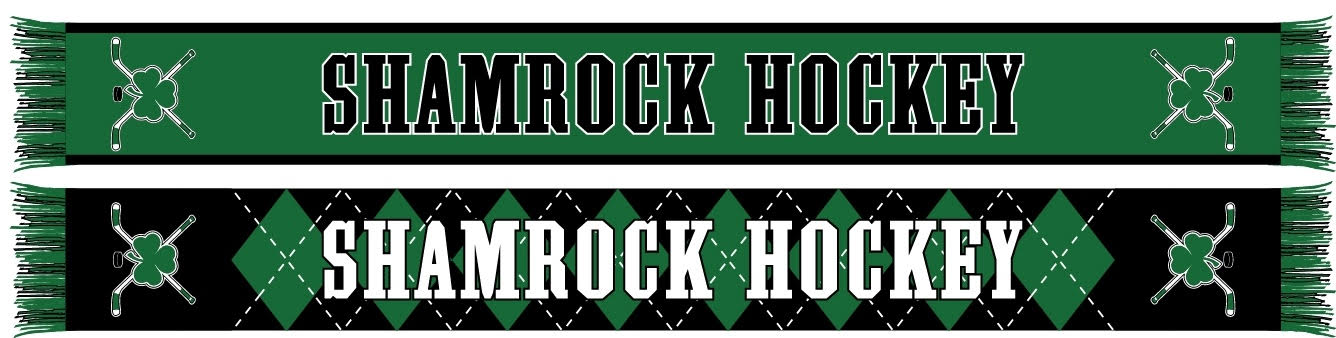 